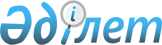 О внесении изменений и дополнений в постановление Правления Агентства Республики Казахстан по регулированию и надзору финансового рынка и
финансовых организаций от 27 октября 2006 года № 225 "Об утверждении Правил
осуществления деятельности по инвестиционному управлению пенсионными активами"
					
			Утративший силу
			
			
		
					Постановление Правления Агентства Республики Казахстан по регулированию и надзору финансового рынка и финансовых организаций от 26 января 2009 года № 17. Зарегистрировано в Министерстве юстиции Республики Казахстан 3 марта 2009 года № 5571. Утратило силу постановлением Правления Агентства Республики Казахстан по регулированию и надзору финансового рынка и финансовых организаций от 5 августа 2009 года № 189

      Сноска. Утратило силу постановлением Правления Агентства РК по регулированию и надзору финансового рынка и финансовых организаций от 05.08.2009 № 189 (порядок введения в действие см. п. 3).      В целях реализации Закона Республики Казахстан от 20 ноября 2008 года "О внесении изменений и дополнений в некоторые законодательные акты Республики Казахстан по вопросам коллективного инвестирования и деятельности накопительных пенсионных фондов" Правление Агентства Республики Казахстан по регулированию и надзору финансового рынка и финансовых организаций (далее - Агентство) ПОСТАНОВЛЯЕТ: 



      1. Внести в постановление Правления Агентства от 27 октября 2006 года № 225 "Об утверждении Правил осуществления деятельности по инвестиционному управлению пенсионными активами" (зарегистрированное в Реестре государственной регистрации нормативных правовых актов под № 4486), с дополнениями и изменениями, внесенными постановлениями Правления Агентства от 28 мая 2007 года № 153 "О внесении дополнений в постановление Правления Агентства Республики Казахстан по регулированию и надзору финансового рынка и финансовых организаций от 27 октября 2006 года № 225 "Об утверждении Правил осуществления деятельности по инвестиционному управлению пенсионными активами" (зарегистрированным в Реестре государственной регистрации нормативных правовых актов под № 4773), от 26 мая 2008 года № 80 "О внесении изменения в постановление Правления Агентства Республики Казахстан по регулированию и надзору финансового рынка и финансовых организаций от 27 октября 2006 года № 225 "Об утверждении Правил осуществления деятельности по инвестиционному управлению пенсионными активами" (зарегистрированным в Реестре государственной регистрации нормативных правовых актов под № 5252, опубликованным от 15 сентября 2008 года в Собрании актов центральных исполнительных и иных центральных государственных органов Республики Казахстан № 9), от 22 августа 2008 года № 116 "О внесении дополнений и изменений в постановление Правления Агентства Республики Казахстан по регулированию и надзору финансового рынка и финансовых организаций от 27 октября 2006 года № 225 "Об утверждении Правил осуществления деятельности по инвестиционному управлению пенсионными активами" (зарегистрированным в Реестре государственной регистрации нормативных правовых актов под № 5328), следующие изменения и дополнения: 



      в Правилах осуществления деятельности по инвестиционному управлению пенсионными активами, утвержденных указанным постановлением (далее - Правила): 



       пункт 2 изложить в следующей редакции: 

      "2. В настоящих Правилах используются следующие понятия: 



      1) открытая валютная позиция - это превышение требований (обязательств) организации, осуществляющей инвестиционное управление пенсионными активами, в валюте отдельного иностранного государства (группы иностранных государств) над обязательствами (требованиями) организации, осуществляющей инвестиционное управление пенсионными активами в той же иностранной валюте; 



      2) диверсификация - размещение активов организации, осуществляющей инвестиционное управление пенсионными активами, или накопительного пенсионного фонда, обладающего лицензией на осуществление деятельности по управлению пенсионными активами, в различные финансовые инструменты, разрешенные законодательством Республики Казахстан; 



      3) ценовой риск - риск возникновения расходов (убытков) вследствие изменения стоимости финансовых инструментов, возникающий в случае изменения условий финансовых рынков, влияющих на рыночную стоимость финансовых инструментов; 



      4) бэк-офис - подразделение организации, осуществляющей инвестиционное управление пенсионными активами, или накопительного пенсионного фонда, обладающего лицензией на осуществление деятельности по управлению пенсионными активами, основной функцией которого является исполнение сделок с финансовыми инструментами, регистрация совершенных операций во вспомогательном учете на основании первичных документов, полученных от фронт-офиса, учет финансовых инструментов и денег организации, осуществляющей инвестиционное управление пенсионными активами, или накопительного пенсионного фонда, обладающего лицензией на осуществление деятельности по управлению пенсионными активами; 



      5) бэк-тестинг - методы проверки эффективности процедур измерения рисков с использованием исторических данных по организации, осуществляющей инвестиционное управление пенсионными активами, или накопительному пенсионному фонду, обладающему лицензией на осуществление деятельности по управлению пенсионными активами, и сравнением рассчитанных результатов с текущими (фактическими) результатами от совершения указанных операций; 



      6) валютный риск - риск возникновения расходов (убытков), связанный с изменением курсов иностранных валют при осуществлении организацией, осуществляющей инвестиционное управление пенсионными активами, или накопительным пенсионным фондом, обладающим лицензией на осуществление деятельности по управлению пенсионными активами, своей деятельности. Опасность расходов (убытков) возникает из-за переоценки позиций по валютам в стоимостном выражении; 



      7) гэп - методы измерения процентного риска и риска потери ликвидности на основе сравнения объема активов и обязательств организации, осуществляющей инвестиционное управление пенсионными активами, или накопительного пенсионного фонда, обладающего лицензией на осуществление деятельности по управлению пенсионными активами, подверженных изменениям ставок вознаграждения или подлежащих погашению в течение определенных сроков; 



      8) страновой (трансфертный) риск - риск возникновения расходов (убытков) вследствие неплатежеспособности или нежелания иностранного государства или резидента иностранного государства отвечать по обязательствам перед организацией, осуществляющей инвестиционное управление пенсионными активами, или накопительным пенсионным фондом, обладающим лицензией на осуществление деятельности по управлению пенсионными активами; 



      9) валютная нетто-позиция организации, осуществляющей инвестиционное управление пенсионными активами - разница между совокупной суммой длинных позиций организации, осуществляющей инвестиционное управление пенсионными активами, по всем иностранным валютам и совокупной суммой коротких позиций по всем иностранным валютам; 



      10) инвестиционная декларация - документ, определяющий перечень объектов инвестирования, цели, стратегии, условия и ограничения инвестиционной деятельности в отношении пенсионных активов, условия хеджирования и диверсификации, утвержденный советом директоров накопительного пенсионного фонда, чьи активы находятся в инвестиционном управлении, и опубликованный в периодических печатных изданиях, распространяемых на всей территории Республики Казахстан тиражом не менее пятнадцати тысяч экземпляров; 



      11) кредитный риск - риск возникновения расходов (убытков) вследствие неуплаты заемщиком (эмитентом) основного долга и (или) вознаграждения, причитающихся кредитору (инвестору), в установленный условиями выпуска ценной бумаги срок (облигации, государственные обязательства и другие). Кредитный риск также включает риск потерь, возникающих в связи с невыполнением партнером обязательств по свопам, опционам и в период урегулирования расчетов по ценным бумагам; 



      12) фондовая биржа - фондовая биржа, осуществляющая деятельность на территории Республики Казахстан; 



      13) фондовый риск - риск возникновения расходов (убытков) вследствие изменения стоимости акций, возникающий в случае изменения условий финансовых рынков, влияющих на рыночную стоимость акций; 



      14) правовой риск - риск возникновения расходов (убытков) вследствие нарушения организацией, осуществляющей инвестиционное управление пенсионными активами, или накопительным пенсионным фондом, обладающим лицензией на осуществление деятельности по управлению пенсионными активами, требований законодательства Республики Казахстан либо несоответствия практики организации, осуществляющей инвестиционное управление пенсионными активами, или накопительного пенсионного фонда, обладающего лицензией на осуществление деятельности по управлению пенсионными активами, их внутренним документам, а в отношениях с нерезидентами Республики Казахстан - законодательств других государств; 



      15) короткая валютная позиция - это открытая валютная позиция в валюте отдельного иностранного государства (группы иностранных государств), обязательства (совокупная сумма обязательств и условных обязательств) в которой превышают требования (совокупную сумму активов и условных требований) организации, осуществляющей инвестиционное управление пенсионными активами в этой же иностранной валюте; 



      16) операционный риск - риск возникновения расходов (убытков) вследствие нарушения (несоблюдения) организацией, осуществляющей инвестиционное управление пенсионными активами, или накопительным пенсионным фондом, обладающим лицензией на осуществление деятельности по управлению пенсионными активами, требований, к организации внутреннего контроля. Операционный риск также включает риски, связанные с возникновением существенных сбоев в операционных (компьютерных) системах, превышения установленных лимитов, мошенничества при совершении операций с ценными бумагами или в ходе работы бэк-офиса, ошибками операторов; 



      17) риск потери ликвидности - риск, связанный с возможным невыполнением либо несвоевременным выполнением организацией, осуществляющей инвестиционное управление пенсионными активами, или накопительным пенсионным фондом, обладающим лицензией на осуществление деятельности по управлению пенсионными активами, своих обязательств. Риск ликвидности ценных бумаг как активов определяется их способностью быть проданными быстро, с низкими издержками и по приемлемым ценам; 



      18) процентный риск - риск возникновения расходов (убытков) вследствие неблагоприятного изменения ставок вознаграждения, включающий: 

      общий процентный риск, связанный с несоблюдением сроков погашения размещенных активов (при фиксированных ставках вознаграждения); 

      специфический процентный риск, связанный с применением различных методов начисления и корректировки получаемого вознаграждения по ряду инструментов, которые при прочих равных условиях имеют сходные ценовые характеристики; 



      19) рыночный риск - риск возникновения расходов (убытков), связанных с неблагоприятными движениями финансовых рынков. Рыночный риск имеет макроэкономическую природу, то есть источниками рыночных рисков являются макроэкономические показатели финансовой системы. Рыночный риск представляет сумму процентного, валютного и фондового риска; 



      20) стресс-тестинг - методы измерения потенциального влияния на финансовое положение организации, осуществляющей инвестиционное управление пенсионными активами, или накопительного пенсионного фонда, обладающего лицензией на осуществление деятельности по управлению пенсионными активами исключительных, но возможных событий, которые могут оказать влияние на деятельность организации, осуществляющей инвестиционное управление пенсионными активами или накопительного пенсионного фонда, обладающего лицензией на осуществление деятельности по управлению пенсионными активами; 



      21) система управления рисками - это процесс, включающий четыре основных элемента: оценка риска, измерение риска, контроль риска и мониторинг риска; 



      22) уполномоченный орган - государственный орган, осуществляющий регулирование и надзор финансового рынка и финансовых организаций; 



      23) длинная валютная позиция - это открытая валютная позиция в валюте отдельного иностранного государства (группы иностранных государств), требования (совокупная сумма активов и условных требований) в которой превышают обязательства (совокупную сумму обязательств и условных обязательств) организации, осуществляющей инвестиционное управление пенсионными активами, в этой же иностранной валюте; 



      24) фронт-офис - подразделение организации, осуществляющей инвестиционное управление пенсионными активами, или накопительного пенсионного фонда, обладающего лицензией на осуществление деятельности по управлению пенсионными активами, основной функцией которого является заключение сделок с финансовыми инструментами; 



      25) международная финансовая организация - организация, имеющая международный статус, созданная и действующая на основании международного договора (соглашения) либо устава; 



      26) хеджирование - использование одного или нескольких инструментов хеджирования для частичной или полной компенсации изменения справедливой стоимости объекта хеджирования, находящегося в инвестиционном портфеле накопительного пенсионного фонда, или связанных с ним поступлений денег, определенное в соответствии со стандартами бухгалтерского учета; 



      27) инструменты хеджирования - финансовые инструменты, в том числе производные финансовые инструменты, используемые для осуществления операций хеджирования, указанные в приложении 1 к настоящим Правилам; 



      28) principal protected notes - долговые ценные бумаги, по которым установлена гарантия эмитента по полному возврату суммы основного долга; 



      29) "stop-loss" - политика установления лимитов, предельно допустимый уровень потерь по операциям с финансовыми инструментами."; 



       пункт 4 изложить в следующей редакции: 

      "4. Организация, осуществляющая инвестиционное управление пенсионными активами, (далее - Организация) и/или накопительный пенсионный фонд, обладающий лицензией на осуществление деятельности по управлению пенсионными активами, (далее - Фонд) размещают находящиеся в инвестиционном управлении пенсионные активы каждого отдельного фонда в финансовые инструменты, указанные: 



      в приложении 1-1 - в отношении консервативного инвестиционного портфеля; 



      в приложении 1-2 - в отношении умеренного инвестиционного портфеля; 



      в приложении 1-3 - в отношении агрессивного инвестиционного портфеля. 



      Размер инвестиций за счет пенсионных активов в финансовые инструменты, указанные в приложениях 1-1, 1-2, 1-3, а также суммарные размеры инвестиций для каждого вида инвестиционного портфеля, устанавливаются инвестиционными декларациями фонда по каждому инвестиционному портфелю."; 



      дополнить пунктами 4-1 и 4-2 следующего содержания: 

      "4-1. Общий размер инвестиций за счет пенсионных активов в государственные ценные бумаги Республики Казахстан, включая государственные ценные бумаги Республики Казахстан, являющиеся предметом операций "обратного Репо", с 1 апреля 2009 года составляет не менее двадцати процентов от общего размера пенсионных активов каждого отдельного открытого накопительного пенсионного фонда. 



      Организация (Фонд) инвестирует деньги, входящие в состав пенсионных активов, только в государственные ценные бумаги Республики Казахстан до достижения двадцати процентов от общего размера пенсионных активов каждого отдельного открытого накопительного пенсионного фонда, включая государственные ценные бумаги Республики Казахстан, являющиеся предметом операций "обратного Репо". 



      4-2. Общий размер инвестиций за счет пенсионных активов в государственные ценные бумаги Республики Казахстан, включая государственные ценные бумаги Республики Казахстан, являющиеся предметом операций "обратного Репо", с 1 октября 2009 года составляет не менее тридцати процентов от общего размера пенсионных активов каждого отдельного фонда."; 



      абзац первый пункта 6 после слов "на вторичном рынке" дополнить словами ", заключаемые за счет пенсионных и собственных активов,"; 



      в пункте 8 : 

      предложение первое после слова "пенсионных" дополнить словами "и собственных"; 



      дополнить предложением следующего содержания: 

      "Предметом операций "обратного репо", совершаемых Организацией (Фондом) с участием пенсионных и собственных активов, выступают государственные ценные бумаги Республики Казахстан."; 



      дополнить пунктом 13-1 следующего содержания: 

      "13-1. В случае невыполнения эмитентом обязательств по долговым ценным бумагам в сроки, предусмотренные условиями выпуска, Организация (Фонд) с даты истечения срока выполнения таких обязательств не вправе принимать инвестиционные решения за счет пенсионных и (или) собственных активов по покупке данных ценных бумаг, в том числе путем совершения операций "обратное репо"."; 



      в приложении 1 : 



      в пункте 1: 

      дополнить строкой, порядковый номер 2-1, следующего содержания: 

"                                                            "; 



      строку, порядковый номер 5, изложить в следующей редакции: 

"                                                                 "; 



      дополнить приложениями 1-1, 1-2, 1-3 согласно приложению к настоящему постановлению. 



      2. Настоящее постановление вводится в действие по истечении четырнадцати дней со дня его государственной регистрации в Министерстве юстиции Республики Казахстан, за исключением абзацев с тридцать шестого по сорок первый и пятьдесят девятого пункта 1 настоящего постановления, которые вводятся в действие с 1 января 2012 года. 



      3. Департаменту надзора за субъектами рынка ценных бумаг и накопительными пенсионными фондами (Хаджиева М.Ж.): 



      1) совместно с Юридическим департаментом (Сарсенова Н.В.) принять меры к государственной регистрации в Министерстве юстиции Республики Казахстан настоящего постановления; 



      2) в течение десяти дней со дня государственной регистрации настоящего постановления в Министерстве юстиции Республики Казахстан довести его до сведения заинтересованных подразделений Агентства, Объединения юридических лиц "Ассоциация финансистов Казахстана". 



      4. Службе Председателя Агентства (Кенже А.А.) принять меры по опубликованию настоящего постановления в средствах массовой информации Республики Казахстан. 



      5. Контроль за исполнением настоящего постановления возложить на заместителя Председателя Агентства Алдамберген А.У.       Председатель                               Е. Бахмутова 

Приложение                     

к постановлению Правления      

Агентства Республики Казахстан 

по регулированию и надзору     

финансового рынка и            

финансовых организаций         

от 26 января 2009 года № 17    

"Приложение 1-1                

к Правилам осуществления       

деятельности по инвестиционному 

управлению пенсионными активами 

Перечень 

финансовых инструментов, разрешенных к 

приобретению за счет пенсионных активов консервативного 

инвестиционного портфеля 

Приложение 1-2                 

к Правилам осуществления       

деятельности по инвестиционному 

управлению пенсионными активами 

Перечень 

финансовых инструментов, разрешенных к приобретению 

за счет пенсионных активов умеренного инвестиционного портфеля 

      1. Перечень финансовых инструментов, в которые Организация (Фонд) могут размещать находящиеся в инвестиционном управлении пенсионные активы умеренного инвестиционного портфеля каждого отдельного Фонда, и требования, предъявляемые к ним 

      2. Суммарный объем инвестиций в следующие финансовые инструменты, не должен превышать 5 % от пенсионных активов умеренного инвестиционного портфеля: 

Приложение 1-3                 

к Правилам осуществления       

деятельности по инвестиционному 

управлению пенсионными активами 

Перечень 

финансовых инструментов, разрешенных к приобретению 

за счет агрессивного инвестиционного портфеля 
					© 2012. РГП на ПХВ «Институт законодательства и правовой информации Республики Казахстан» Министерства юстиции Республики Казахстан
				2-1. Долговые ценные бумаги, выпущенные Акционерным обществом 

«Фонд национального благосостояния «Самрук-Казына» 5. Долговые ценные бумаги, выпущенные международными финансовыми 

организациями, имеющие международную рейтинговую оценку не 

ниже «ВВВ-» агентства «Standard & Poor's» или рейтинг 

аналогичного уровня одного из других рейтинговых агентств, 

выпущенные следующими международными финансовыми организациями: 

Международным банком реконструкции и развития; 

Европейским банком реконструкции и развития; 

Межамериканским банком развития; 

Банком международных расчетов; 

Азиатским банком развития; 

Африканским банком развития; 

Международной финансовой корпорацией; 

Исламским банком развития; 

Европейским инвестиционным банком; 

Евразийским банком развития. № Наименование финансового инструмента 1. Государственные ценные бумаги Республики Казахстан (включая 

эмитированные в соответствии с законодательством других 

государств), выпущенные Министерством финансов Республики 

Казахстан и Национальным Банком Республики Казахстан, а также 

ценные бумаги, выпущенные под гарантию государства. 2. Облигации, выпущенные местными исполнительными органами 

Республики Казахстан, включенные в официальный список фондовой 

биржи. 3. Долговые ценные бумаги, выпущенные Акционерным обществом «Фонд 

национального благосостояния «Самрук-Казына». 4. Вклады в Национальном Банке Республики Казахстан. 5. Вклады в банках второго уровня Республики Казахстан, 

удовлетворяющие одному из следующих условий: 

1) банки имеют долгосрочный кредитный рейтинг не ниже «ВВ-» по 

международной шкале агентства «Standard & Poor's», или 

рейтинговую оценку аналогичного уровня одного из других 

рейтинговых агентств, или рейтинговую оценку не ниже «kzВВ-» по 

национальной шкале агентства «Standard & Poor's»; 

2) банки являются дочерними банками-резидентами, родительский 

банк-нерезидент которых имеет долгосрочный кредитный рейтинг по 

международной шкале агентства «Standard & Poor's» не ниже «А-» 

или рейтинговую оценку аналогичного уровня одного из других 

рейтинговых агентств; 

3) банки являются банками-эмитентами, акции которых включены в 

первую категорию сектора «акции» официального списка фондовой 

биржи. 6. Долговые ценные бумаги, выпущенные международными финансовыми 

организациями, имеющие международную рейтинговую оценку не ниже 

«ВВВ-» агентства «Standard & Poor's» или рейтинг аналогичного 

уровня одного из других рейтинговых агентств, выпущенные 

следующими международными финансовыми организациями: 

Международным банком реконструкции и развития; 

Европейским банком реконструкции и развития; 

Межамериканским банком развития; 

Банком международных расчетов; 

Азиатским банком развития; 

Африканским банком развития; 

Международной финансовой корпорацией; 

Исламским банком развития; 

Европейским инвестиционным банком; 

Евразийским банком развития. 7. Ценные бумаги, имеющие статус государственных, выпущенные 

центральными правительствами иностранных государств, имеющих 

суверенный рейтинг не ниже «А-» агентства «Standard & Poor's» 

или рейтинг аналогичного уровня одного из других рейтинговых 

агентств. 8. Негосударственные долговые ценные бумаги, выпущенные 

иностранными организациями, имеющие международную рейтинговую 

оценку не ниже «А-» агентства «Standard & Poor's» или рейтинг 

аналогичного уровня одного из других рейтинговых агентств. 9. Негосударственные ценные бумаги, выпущенные организациями 

Республики Казахстан в соответствии с законодательством 

Республики Казахстан и других государств: 

1) долговые ценные бумаги, имеющие рейтинговую оценку не ниже 

«ВВ-» по международной шкале агентства «Standard & Poor's» или 

рейтинговую оценку аналогичного уровня одного из других 

рейтинговых агентств, или рейтинговую оценку не ниже «kzВВ-» по 

национальной шкале агентства «Standard & Poor's»; 

2) долговые ценные бумаги, включенные в подкатегорию «долговые 

ценные бумаги без рейтинговой оценки первой подкатегории» 

официального списка фондовой биржи. 10. Аффинированные драгоценные металлы, соответствующие 

международным стандартам качества, принятым Лондонской 

ассоциацией рынка драгоценных металлов (London bullion market 

association) и обозначенным в документах данной ассоциации как 

стандарт «Лондонская качественная поставка» («London good 

delivery»), и металлические депозиты, в том числе в 

банках-нерезидентах Республики Казахстан, обладающих рейтинговой 

оценкой не ниже «АА» агентства «Standard & Poor's» или рейтингом 

аналогичного уровня одного из других рейтинговых агентств, на 

срок не более двенадцати месяцев. 11. Наличная иностранная валюта стран, имеющих суверенный рейтинг не 

ниже «АА-» агентства «Standard & Poor's» или рейтинг 

аналогичного уровня одного из других рейтинговых агентств. № Наименование финансового инструмента 1. Государственные ценные бумаги Республики Казахстан (включая 

эмитированные в соответствии с законодательством других 

государств), выпущенные Министерством финансов Республики 

Казахстан и Национальным Банком Республики Казахстан, а также 

ценные бумаги, выпущенные под гарантию государства. 2. Облигации, выпущенные местными исполнительными органами 

Республики Казахстан, включенные в официальный список фондовой 

биржи. 3. Долговые ценные бумаги, выпущенные Акционерным обществом «Фонд 

национального благосостояния «Самрук-Казына». 4. Вклады в Национальном Банке Республики Казахстан. 5. Вклады в банках второго уровня Республики Казахстан, 

удовлетворяющие одному из следующих условий: 

1) банки имеют долгосрочный кредитный рейтинг не ниже «ВВ-» по 

международной шкале агентства «Standard & Poor's», или 

рейтинговую оценку аналогичного уровня одного из других 

рейтинговых агентств, или рейтинговую оценку не ниже «kzВВ-» по 

национальной шкале агентства «Standard & Poor's»; 

2) банки являются дочерними банками-резидентами, родительский 

банк-нерезидент которых имеет долгосрочный кредитный рейтинг по 

международной шкале агентства «Standard & Poor's» не ниже «А-» 

или рейтинговую оценку аналогичного уровня одного из других 

рейтинговых агентств; 

3) банки являются банками-эмитентами, акции которых включены в 

первую категорию сектора «акции» официального списка фондовой 

биржи. 6. Долговые ценные бумаги, выпущенные международными финансовыми 

организациями, имеющие международную рейтинговую оценку не ниже 

«ВВВ-» агентства «Standard & Poor's» или рейтинг аналогичного 

уровня одного из других рейтинговых агентств, выпущенные 

следующими международными финансовыми организациями: 

Международным банком реконструкции и развития; 

Европейским банком реконструкции и развития; 

Межамериканским банком развития; 

Банком международных расчетов; 

Азиатским банком развития; 

Африканским банком развития; 

Международной финансовой корпорацией; 

Исламским банком развития; 

Европейским инвестиционным банком; 

Евразийским банком развития. 7. Ценные бумаги, имеющие статус государственных, выпущенные 

центральными правительствами иностранных государств, имеющих 

суверенный рейтинг не ниже «ВВВ-» агентства «Standard & Poor's» 

или рейтинг аналогичного уровня одного из других рейтинговых 

агентств. 8. Негосударственные ценные бумаги, выпущенные иностранными 

организациями: 

долговые ценные бумаги, имеющие международную рейтинговую 

оценку не ниже «ВВВ-» агентства «Standard & Poor's» или рейтинг 

аналогичного уровня одного из других рейтинговых агентств; 

акции иностранных эмитентов, имеющих международную рейтинговую 

оценку не ниже «ВВВ-» агентства «Standard & Poor's» или рейтинг 

аналогичного уровня одного из других рейтинговых агентств; 

акции иностранных организаций, являющихся резидентами 

Республики Казахстан, включенные в первую категорию сектора 

«акции» официального списка фондовой биржи. 9. Паи инвестиционных фондов, имеющих международную рейтинговую 

оценку «Standard & Poor's principal stability fund ratings» не 

ниже «BBBm-» либо «Standard & Poor's Fund credit quality 

ratings» не ниже «BBBf-». 10. Негосударственные ценные бумаги, выпущенные организациями 

Республики Казахстан в соответствии с законодательством 

Республики Казахстан и других государств: 

1) акции организаций, имеющих рейтинговую оценку не ниже «ВВ-» 

по международной шкале агентства «Standard & Poor's» или 

рейтинговую оценку аналогичного уровня одного из других 

рейтинговых агентств, или рейтинговую оценку не ниже «kzВВ-» по 

национальной шкале агентства «Standard & Poor's»; 

2) акции организаций, включенные в первую или вторую категории 

сектора «акции» официального списка фондовой биржи; 

3) долговые ценные бумаги, имеющие рейтинговую оценку не ниже 

«В-» по международной шкале агентства «Standard & Poor's» или 

рейтинговую оценку аналогичного уровня одного из других 

рейтинговых агентств, или рейтинговую оценку не ниже «kzВ-» по 

национальной шкале агентства «Standard & Poor's»; 

4) долговые ценные бумаги, включенные в категорию «долговые 

ценные бумаги без рейтинговой оценки» официального списка 

фондовой биржи; 

5) инфраструктурные облигации организаций Республики 

Казахстан; 

6) паи интервальных паевых инвестиционных фондов, управляющая 

компания которых является юридическим лицом, созданным в 

соответствии с законодательством Республики Казахстан, 

включенные в официальный список фондовой биржи. 11. Аффинированные драгоценные металлы, соответствующие 

международным стандартам качества, принятым Лондонской 

ассоциацией рынка драгоценных металлов (London bullion market 

association) и обозначенным в документах данной ассоциации как 

стандарт «Лондонская качественная поставка» («London good 

delivery»), и металлические депозиты, в том числе в 

банках-нерезидентах Республики Казахстан, обладающих 

рейтинговой оценкой не ниже «АА» агентства «Standard & Poor's» 

или рейтингом аналогичного уровня одного из других рейтинговых 

агентств, на срок не более 12 месяцев. 12. Principal protected notes, выпущенные организациями, имеющими 

рейтинговую оценку не ниже «ВВВ-» агентства «Standard & Poor's» 

или рейтинг аналогичного уровня одного из других рейтинговых 

агентств, и по которым установлена гарантия эмитента по полному 

возврату суммы основного долга. 13. Депозитарные расписки, базовым активом которых являются акции, 

указанные в настоящем перечне, фьючерсы, опционы, свопы, 

форварды, базовым активом которых являются финансовые 

инструменты, разрешенные к приобретению за счет пенсионных 

активов; иностранная валюта; следующие расчетные показатели 

(индексы): 

1) MICEX (Moscow Interbank Currency Exchange Index); 

2) DAX (Deutscher Aktienindex); 

3) CAC 40 (Compagnie des Agents de Change 40 Index); 

4) NIKKEI - 225 (NIKKEI - 225 Index); 

5) TOPIX (Tokyo Price Index); 

6) HSI (Hang Seng Index); 

7) ENXT 100 (Euronext 100); 

8) RTSI (Russian Trade System Index); 

9) DJIA (Dow Jones Industrial Average); 

10) S&P 500 (Standard and Poor's 500 Index); 

11) FT-SE 100 (Financial Times Stock Exchange 100 Index); 

12) KASE (Kazakhstan Stock Exchange); 

13) MSCI World Index (Morgan Stanley Capital International 

World Index). 14. Наличная иностранная валюта стран, имеющих суверенный рейтинг 

не ниже «ВВВ-» агентства «Standard & Poor's» или рейтинг 

аналогичного уровня одного из других рейтинговых агентств, и 

стран, не имеющих соответствующей рейтинговой оценки. 1. Долговые ценные бумаги, выпущенные организациями Республики 

Казахстан в соответствии с законодательством Республики 

Казахстан и других государств, включенные в подкатегорию 

«долговые ценные бумаги без рейтинговой оценки второй 

подкатегории» официального списка фондовой биржи, за 

исключением инфраструктурных облигаций. 2. Паи интервальных паевых инвестиционных фондов, управляющая 

компания которых является юридическим лицом, созданным в 

соответствии с законодательством Республики Казахстан, 

включенные в официальный список фондовой биржи. 3. Фьючерсы, опционы, свопы, форварды, базовым активом которых 

являются финансовые инструменты, имеющие рейтинговую оценку 

ниже «ВВ-» по международной шкале агентства «Standard & Poor's» 

или рейтинговую оценку аналогичного уровня одного из других 

рейтинговых агентств. № Наименование финансового инструмента 1. Государственные ценные бумаги Республики Казахстан (включая 

эмитированные в соответствии с законодательством других 

государств), выпущенные Министерством финансов Республики 

Казахстан и Национальным Банком Республики Казахстан, а также 

ценные бумаги, выпущенные под гарантию государства. 2. Облигации, выпущенные местными исполнительными органами 

Республики Казахстан, включенные в официальный список фондовой 

биржи. 3. Долговые ценные бумаги, выпущенные Акционерным обществом «Фонд 

национального благосостояния «Самрук-Казына». 4. Вклады в Национальном Банке Республики Казахстан. 5. Вклады в банках второго уровня Республики Казахстан, 

удовлетворяющие одному из следующих условий: 

1) банки имеют долгосрочный кредитный рейтинг не ниже «ВВ-» по 

международной шкале агентства «Standard & Poor's», или 

рейтинговую оценку аналогичного уровня одного из других 

рейтинговых агентств, или рейтинговую оценку не ниже «kzВВ-» по 

национальной шкале агентства «Standard & Poor's»; 

2) банки являются дочерними банками-резидентами, родительский 

банк-нерезидент которых имеет долгосрочный кредитный рейтинг по 

международной шкале агентства «Standard & Poor's» не ниже «А-» 

или рейтинговую оценку аналогичного уровня одного из других 

рейтинговых агентств; 

3) банки являются банками-эмитентами, акции которых включены в 

первую категорию сектора «акции» официального списка фондовой 

биржи. 6. Долговые ценные бумаги, выпущенные международными финансовыми 

организациями, имеющие международную рейтинговую оценку не ниже 

«ВВВ-» агентства «Standard & Poor's» или рейтинг аналогичного 

уровня одного из других рейтинговых агентств, выпущенные 

следующими международными финансовыми организациями: 

Международным банком реконструкции и развития; 

Европейским банком реконструкции и развития; 

Межамериканским банком развития; 

Банком международных расчетов; 

Азиатским банком развития; 

Африканским банком развития; 

Международной финансовой корпорацией; 

Исламским банком развития; 

Европейским инвестиционным банком; 

Евразийским банком развития. 7. Ценные бумаги, имеющие статус государственных, выпущенные 

центральными правительствами иностранных государств, имеющих 

суверенный рейтинг не ниже «ВВВ-» агентства «Standard & Poor's» 

или рейтинг аналогичного уровня одного из других рейтинговых 

агентств. 8. Негосударственные ценные бумаги, выпущенные иностранными 

организациями: 

1) долговые ценные бумаги, имеющие международную рейтинговую 

оценку не ниже «ВВВ-» агентства «Standard & Poor's» или рейтинг 

аналогичного уровня одного из других рейтинговых агентств; 

2) акции иностранных эмитентов, имеющих международную 

рейтинговую оценку не ниже «ВВВ-» агентства «Standard & Poor's» 

или рейтинг аналогичного уровня одного из других рейтинговых 

агентств; 

3) акции иностранных организаций, являющихся резидентами 

Республики Казахстан, включенные в первую категорию сектора 

«акции» официального списка фондовой биржи. 9. Паи инвестиционных фондов, имеющих международную рейтинговую 

оценку «Standard & Poor's principal stability fund ratings» не 

ниже «BBBm-» либо «Standard & Poor's Fund credit quality 

ratings» не ниже «BBBf-». 10. Негосударственные ценные бумаги, выпущенные организациями 

Республики Казахстан в соответствии с законодательством 

Республики Казахстан и других государств: 

1) акции организаций, имеющих рейтинговую оценку не ниже «ВВ-» 

по международной шкале агентства «Standard & Poor's» или 

рейтинговую оценку аналогичного уровня одного из других 

рейтинговых агентств, или рейтинговую оценку не ниже «kzВВ-» по 

национальной шкале агентства «Standard & Poor's»; 

2) акции организаций, включенные в первую, вторую или третью 

категорию сектора «акции» официального списка фондовой биржи; 

3) долговые ценные бумаги, имеющие рейтинговую оценку не ниже 

«В-» по международной шкале агентства «Standard & Poor's» или 

рейтинговую оценку аналогичного уровня одного из других 

рейтинговых агентств, или рейтинговую оценку не ниже «kzВ-» по 

национальной шкале агентства «Standard & Poor's»; 

4) долговые ценные бумаги, включенные в категорию «долговые 

ценные бумаги без рейтинговой оценки» официального списка 

фондовой биржи; 

5) инфраструктурные облигации организаций Республики 

Казахстан; 

6) паи интервальных паевых инвестиционных фондов, управляющая 

компания которых является юридическим лицом, созданным в 

соответствии с законодательством Республики Казахстан, 

включенные в официальный список фондовой биржи. 11. Аффинированные драгоценные металлы, соответствующие 

международным стандартам качества, принятым Лондонской 

ассоциацией рынка драгоценных металлов (London bullion market 

association) и обозначенным в документах данной ассоциации как 

стандарт «Лондонская качественная поставка» («London good 

delivery»), и металлические депозиты, в том числе в 

банках-нерезидентах Республики Казахстан, обладающих 

рейтинговой оценкой не ниже «АА» агентства «Standard & Poor's» 

или рейтингом аналогичного уровня одного из других рейтинговых 

агентств, на срок не более 12 месяцев. 12. Principal protected notes, выпущенные организациями, имеющими 

рейтинговую оценку не ниже «ВВ-» агентства «Standard & Poor's» 

или рейтинг аналогичного уровня одного из других рейтинговых 

агентств, и по которым установлена гарантия эмитента по полному 

возврату суммы основного долга. 13. Депозитарные расписки, базовым активом которых являются акции, 

указанные в настоящем перечне, фьючерсы, опционы, свопы, 

форварды, базовым активом которых являются финансовые 

инструменты, разрешенные к приобретению за счет пенсионных 

активов; иностранная валюта; следующие расчетные показатели 

(индексы): 

1) MICEX (Moscow Interbank Currency Exchange Index); 

2) DAX (Deutscher Aktienindex); 

3) CAC 40 (Compagnie des Agents de Change 40 Index); 

4) NIKKEI - 225 (NIKKEI - 225 Index); 

5) TOPIX (Tokyo Price Index); 

6) HSI (Hang Seng Index); 

7) ENXT 100 (Euronext 100); 

8) RTSI (Russian Trade System Index); 

9) DJIA (Dow Jones Industrial Average); 

10) S&P 500 (Standard and Poor's 500 Index); 

11) FT-SE 100 (Financial Times Stock Exchange 100 Index); 

12) KASE (Kazakhstan Stock Exchange); 

13) MSCI World Index (Morgan Stanley Capital International 

World Index). 14. Фьючерсы, опционы, свопы, форварды, базовым активом которых 

являются финансовые инструменты, имеющие рейтинговую оценку 

ниже «ВВ-» по международной шкале агентства «Standard & Poor's» 

или рейтинговую оценку аналогичного уровня одного из других 

рейтинговых агентств. 15. Наличная иностранная валюта стран, имеющих суверенный рейтинг 

не ниже «ВВВ-» агентства «Standard & Poor's» или рейтинг 

аналогичного уровня одного из других рейтинговых агентств, и 

стран, не имеющих соответствующей рейтинговой оценки. 